ΠΡΟΒΛΗΜΑΤΑΗ μαμά του Γιώργου έψησε  τυροπιτάκια και λουκανικοπιτάκια. Ο Γιώργος τα μέτρησε και όλα μαζί ήταν 18. Αν τα τυροπιτάκια ήταν 8, πόσα ήταν τα λουκανικοπιτάκια;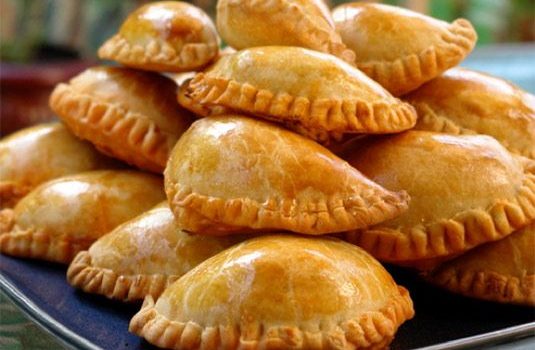 Γράφω την πράξη Απάντηση: _________________________________________Ένας ζαχαροπλάστης πούλησε τη Δευτέρα 6 πάστες με γεύση σοκολάτα, 4 πάστες με γεύση φράουλα και 7 πάστες με γεύση βανίλια. Πόσες πάστες πούλησε συνολικά;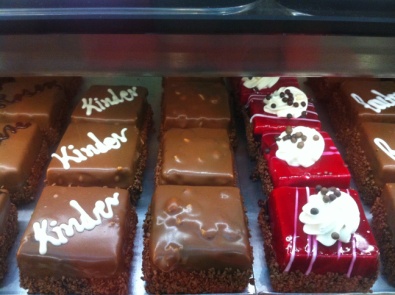 Γράφω την πράξηΑπάντηση:____________________________________________Ο ίδιος ζαχαροπλάστης έφτιαξε την Τρίτη 14 προφιτερόλ και από αυτά πούλησε τα 6. Πόσα του έμειναν;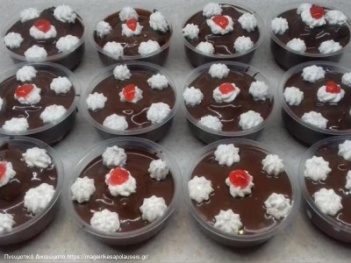 Γράφω την πράξηΑπάντηση:____________________________________________